August 15, 2016Via Electronic FilingMs. Barcy McNeal, Docketing DivisionPublic Utilities Commission of , 13th FloorColumbus, OH  43215-0573Re:	United Telephone Company of Ohio d/b/a CenturyLink 	Case No. 90-5041-TP-TRF and Case No. 16-1702-TP- ATA Dear Ms. McNeal:Attached for filing, please find the following tariff revisions for United Telephone Company of Ohio d/b/a CenturyLink’s Tariff:Section 7, Second Revised Sheet 1Pursuant to FCC 15-71, adopted June 18, 2015, Lifeline rule changes became effective on February 17, 2016.  Under the revised rules, as of August 15, 2016, Carriers will no longer receive Lifeline reimbursement for any wholesale services to resellers, and incumbent LEC’s are no longer required to offer their Lifeline services to resellers.  This filing proposes changes to tariff provisions, compliant with these rule changes.  This tariff sheet is filed with an August 15, 2016 issue date and an effective date of August 15, 2016.  If you have any questions regarding this filing, please call me or Mr. Joshua Motzer at (614) 221-5354.Sincerely,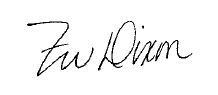 Zarneisha Dixoncc: 	Joshua Motzer, CenturylinkOH 16-09 (UT) 